Broadbridge Heath Parish Council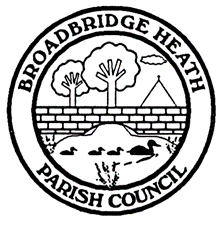 The Parish Office, Sargent Way, Broadbridge Heath RH12 3TSTel: 07716 130103Email: clerk@broadbridgeheath-pc.gov.ukGleeson Strategic LandSentinel HouseHarvest CrescentFleet GU21 2UZDMH StallardGriffin House135 High StreetCrawley RH10 1DQ3rd March 2022Dear Sir(s)Public Consultation, Land at Lower Broadbridge Farm, West of the A281,Slinfold/Broadbridge HeathOn Behalf of Gleeson LandYour ref 168897.21We write in response to the above consultation as advised in the DMH Stallard letter dated 11th January 2022, as well as the community consultation dated January 2022, circulated to a small selection of residents in Broadbridge Heath. In addition and importantly, we also make this contact to support the response submitted by Slinfold Parish Council in whose parish the outline land is situated.Broadbridge Heath Parish Council are seriously concerned at the possibility of such development taking place on this land and feel it appropriate and necessary that we write to confirm our outright opposition to this suggested development.Although the land in question is situated just outside of our Parish, you will be aware that it is geographically adjacent to the existing built-up boundary of Broadbridge Heath. The parish boundary at this location being formed by the A264 and A281 main roads, which forms an obvious boundary to limit development to the west of the existing village of Broadbridge Heath.     We echo the specific aspects as already set out by Slinfold Parish Council and outline our reasons for opposition below: -• This development would form an unacceptable extension to the West of Broadbridge Heath and cross the built-up area boundary that has been established and accepted for many years.• The proposed development would be on green-field land, currently in use and best suited for agricultural purposes.• The development proposed puts housing within the strategic gap, separating Slinfold from Broadbridge Heath. This gap is protected by the Slinfold Neighbourhood Plan and the Horsham District Council’s local plan.• Development of the site would result in an unacceptable ecological impact on the present green field environment.• There would be a detrimental impact on the listed buildings in the area.• We believe that development on this site would be subject to unacceptable levels of flooding and increase the frequency of flooding on the surrounding land forming the River Arun basin.In conclusion, having received the subject letter, the position taken by Broadbridge Heath Parish Council is that it cannot support such development on this site and would robustly object to plans should they come forward.Yours faithfullyLucinda EdwardsClerk, on behalf of Broadbridge Heath Parish CouncilC.C.	Horsham District Council	Slinfold Parish Council